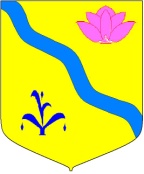 АДМИНИСТРАЦИЯ КИРОВСКОГО МУНИЦИПАЛЬНОГО РАЙОНА ПОСТАНОВЛЕНИЕ
30.09.2020                                   п. Кировский                                                   № 331Об утверждении Дорожной карты по оказанию содействия заключения социального контракта с малоимущими гражданами, проживающими на территории Кировского муниципального района      В соответствии с  Указом Президента Российской Федерации от 07.05.2018 г. № 204 «О национальных целях и стратегических задачах развития Российской Федерации на период до 2024 года», Приказом Минтруда России № 748 от 29 ноября 2018 года «О реализации в субъектах Российской Федерации пилотных проектов, направленных на достижение до 2024 года национальных целей социально-экономического развития по повышению реальных доходов граждан, снижению уровня бедности в два раза»,  Постановлением Правительства Приморского края от 03.03.2020 № 172-пп "Об утверждении Положения о размерах, условиях, порядке назначения и выплаты государственной социальной помощи на основании социального контракта"ПОСТАНОВЛЯЕТ:1. Утвердить:1.1. Дорожную карту  по оказанию содействия заключения социального контракта с малоимущими гражданами, проживающими на территории Кировского муниципального района на период 2020-2021г. (Приложение №1);2. Руководителю аппарата администрации Кировского муниципального района (Тыщенко Л.А.) обеспечить ознакомление сотрудников администрации с настоящим постановлением, разместить настоящее постановление на сайте администрации.3. Контроль за выполнением настоящего распоряжения оставляю за собой.Врио главы Кировскогомуниципального  района                                                                Л.А. ТыщенкоДорожная карта  по оказанию содействия заключения социального контракта с малоимущими гражданами, проживающими на территории Кировского муниципального районаПриложение №1№ п/пНаименование мероприятия Срок проведения Ответственные исполнители 1.Информирование жителей района об условиях получения государственной социальной помощи на основании социального контрактаЕжемесячноОтдел по Кировскому муниципальному району отделения по Лесозаводскому городскому округу КГКУ «Центр социальной поддержки населения Приморского края» Отделение ЦЗН в Кировском районе ПК Руководитель аппарата администрации Кировского муниципального района 2. Подбор потенциальных получателей государственной социальной помощи на основании социального контракта (малоимущих граждан)ПостоянноОтдел по Кировскому муниципальному району отделения по Лесозаводскому городскому округу КГКУ «Центр социальной поддержки населения Приморского края» Отделение ЦЗН в Кировском районе ПК Главы городских и сельских поселений Кировского муниципального района Отдел экономики, торговли и предпринимательства администрации Кировского муниципального района3.Оказание содействия потенциальным получателям государственной социальной помощи на основании социального контракта лицами в обращении за государственной социальной помощью на основании социального контракта в уполномоченные учрежденияПостоянноОтдел по Кировскому муниципальному району отделения по Лесозаводскому городскому округу КГКУ «Центр социальной поддержки населения Приморского края» Отделение ЦЗН в Кировском районе ПК Главы городских и сельских поселений Кировского муниципального района Заместитель главы администрации Кировского муниципального районаОтдел экономики, торговли и предпринимательства администрации Кировского муниципального района4.Оказание содействия  в реализации получателями государственной социальной помощи мероприятий, предусмотренных программой социальной адаптацииПостоянноОтделение ЦЗН в Кировском районе ПК 5.Прием на работу в качестве работодателя, в том числе трудоустройство в подведомственные учрежденияПостоянноРуководитель аппарата администрации Кировского муниципального районаМуниципальные учреждения Кировского муниципального района 6.Подбор потенциальных работодателей, осуществляющих свою деятельность на территории соответствующего муниципального образования, для трудоустройства гражданПостоянноОтделение ЦЗН в Кировском районе ПК 7.Постановка на учет детей в целях зачисления в муниципальные образовательные организации (детские сады)ПостоянноОтдел образования администрации Кировского муниципального района 8.Оказание консультативной помощи (наставничество) малоимущим гражданам желающим начать свое дело (осуществлять предпринимательскую деятельность)ПостоянноОтдел по Кировскому муниципальному району отделения по Лесозаводскому городскому округу КГКУ «Центр социальной поддержки населения Приморского края» Отделение ЦЗН в Кировском районе ПК Отдел экономики, торговли и предпринимательства администрации Кировского муниципального района9.Разработка программ адаптации с малоимущими гражданами, заключившими социальный контракт ЕжемесячноОтдел по Кировскому муниципальному району отделения по Лесозаводскому городскому округу КГКУ «Центр социальной поддержки населения Приморского края» 10.Подведение итогов реализации предоставления государственной социальной помощи на основании социального контракта ЕжеквартальноОтдел по Кировскому муниципальному району отделения по Лесозаводскому городскому округу КГКУ «Центр социальной поддержки населения Приморского края» Отделение ЦЗН в Кировском районе ПК Отдел экономики, торговли и предпринимательства администрации Кировского муниципального района